附件2诚信规范执业自查情况汇总表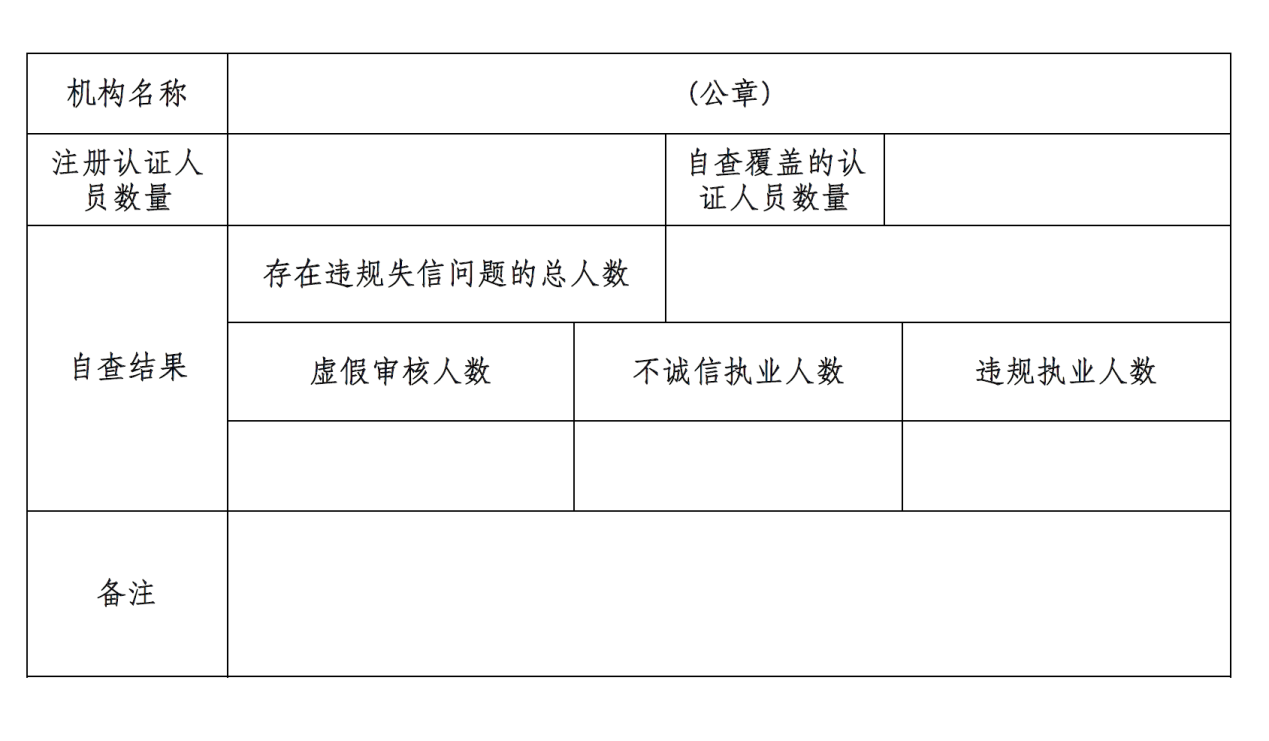 